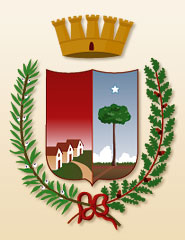 CITTÀ DI TRICASEProvincia di LecceSettore Servizi SocialiAVVISO ALLA CITTADINANZAL’elenco sarà aggiornato man mano che arriveranno le adesioni da parte degli esercizi commerciali.Tricase 30.12.2020Il Responsabile dei Servizi Sociali 		         dott. Cosimo D’Aversa					       Elenco esercizi commerciali convenzionati per l'utilizzo dei buoni spesaElenco esercizi commerciali convenzionati per l'utilizzo dei buoni spesaRagione socialeIndirizzoAlterVia Aldo Moro, 5Bio & SenzaCorso Roma, 79ConadVia Savoia, 18CoopVia Pertini, 1Macelleria AgostinelloCorso Ottavio AugustoMacelleria Chiuri FrancescoCorso Roma, 1Salumeria SparascioVia Vittorio Emanuele II, 79 Alimentari  Russo Via Orlando n. 21Pescheria La LamparaVia San Leonardo n. 26EurospinVia Imperatore ClaudioPescheria TrigelVia Pio X n. 33SuperdayViale Stazione n. 36